.3rd place Choreography Exhibition Improver Division - 2018 Ft. Wayne Dance For AllIntro: 24 (start on vocals)[1-8] RIGHT ROCKING CHAIR, VINE RIGHT*TAG – wall 5*[9-16] TOE TOUCH OUT/IN, DIAGONAL STEP, TOUCH, X2[17-24] DIAGONAL STEP BACK, TOUCH, X4[25-32] VINE WITH ¼ TURN LEFT, JAZZ BOX*TAG: After count 8 on wall 5 facing 12:00[1-8] HEEL TOUCHES X2, VINE LEFT*Restart dance from beginning*Do It In Heels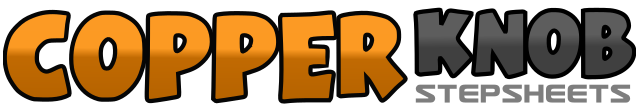 .......Count:32Wall:4Level:Beginner / Improver.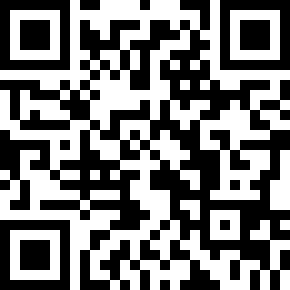 Choreographer:Rob Holley (USA) - June 2016Rob Holley (USA) - June 2016Rob Holley (USA) - June 2016Rob Holley (USA) - June 2016Rob Holley (USA) - June 2016.Music:Drunk in Heels - Jennifer Nettles : (CD: Playing With Fire - iTunes)Drunk in Heels - Jennifer Nettles : (CD: Playing With Fire - iTunes)Drunk in Heels - Jennifer Nettles : (CD: Playing With Fire - iTunes)Drunk in Heels - Jennifer Nettles : (CD: Playing With Fire - iTunes)Drunk in Heels - Jennifer Nettles : (CD: Playing With Fire - iTunes)........1-4Rock forward R, recover weight on L, rock back R, recover weight on L5-8Step R to R side, step L behind R, step R to R side, touch L next to R1-4Touch L toe to side L, touch L next to R, step diagonal forward L, touch R next to L5-8Touch R toe to side R, touch R next to L, step diagonal forward R, touch L next to R1-4Step diagonal back L, touch R next to L (clap), step diagonal back R, touch L next to R (clap)5-8Step diagonal back L, touch R next to L (clap), step diagonal back R, touch L next to R (clap)1-4Step L to L side, step R behind L, ¼ turn L step forward L, scuff R next to L5-8Cross R over L, step L to L side, step R to R side, step L forward1-4Tap L heel diagonal forward, touch L next to R, Tap L heel diagonal forward, touch L next to R5-8Step L to L side, step R behind L, step L to L side, touch R next to L